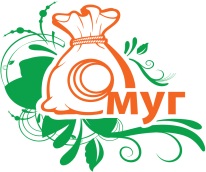 ОСОБЕННОСТЬ МИКРОБНОГО ПОЛИФУНКЦИОНАЛЬНОГО БИОУДОБРЕНИЯ ОМУГОрганическое удобрение ОМУГ  разработано в лаборатории микробной экотехнологии ВНИИСХ Микробиологии Россельхозакадемии совместно с научно-технологическим центром «НИКА», г. Санкт-Петербург. Руководитель проекта лауреат Премии Правительства РФ, докт. биол. наук И.А. Архипченко (патенты РФ №88665 от 20.11.2009 и № 125995 от 20.03.2013).ПРЕДНАЗНАЧЕНО:Для выращивания  и подкормки овощей, плодовых и ягодных культур, декоративных кустарников и деревьев, многолетних растений, хвойных растений, газонов.Для подавления фитопатогенной микрофлоры и оздоровления почвы, повышения плодородия и биологической активности почвы.Для повышения приживаемости и улучшения биометрических показателей (рост и развитие) растений, улучшение качественных характеристик.Органическое микробное удобрение ОМУГ получают аэробной ферментацией подстилочного куриного помета. В результате биохимических процессов происходит саморазогрев в ферментере до 65-750С, поэтому семена сорняков и патогены погибают, а органическое вещество трансформируется в соединения, легко усваиваемые растениями. Получается ценная органика, насыщенная активной микрофлорой (ассоциацией микроорганизмов), которая содержит ростстимулирующие бактерии, способные подавлять грибы, вызывающие болезни растений.  К тому же оно действует как биологический фунгицид и способствует адаптации растений, так как насыщено стимуляторами роста растений и активными микроорганизмами, которые подавляют опасные инфекционные заболевания (кила капусты, фузариоз томатов, серая гниль, сосудистое увядание) и до 4-х раз снижают степень поражения растений вредными насекомыми. Биоудобрение ОМУГ – удобрение комплексного действия, обладающее свойствами минеральных и органических удобрений. Характеризуется высокой концентрацией основных элементов питания растений, содержит активный комплекс агрохимически полезных микроорганизмов и их метаболитов, обладает фитосанитарным действием. В состав удобрения помимо азота, фосфора и калия также входят такие микроэлементы, как цинк, никель, медь, магний, кальций, сера. Содержание триптофана (стимулятор роста) в удобрении составляет 24 мкг/г. Количество органического вещества составляет от 65 до 98%.Механизм полифункционального действия удобрения связан с деятельностью микроорганизмов, как внесенных с удобрением, так и почвенных. Удобрение действует на почвенно-растительный комплекс не только за счет внесенных элементов питания для растений (как минеральные удобрения), но и за счет активизации почвенной микрофлоры доступным органическим веществом. При этом увеличивается интенсивность не только минерализационных процессов, но и синтеза гумуса, а также нарастает иммобилизация С и N в микробной массе, что ведет к росту почвенного плодородия и обеспечивает последействие биоудобрения.При поздних осенних посадках – это отличное средство, повышающее зимостойкость растений, в том числе вечно зеленых. При внесении осенью он начинает работать в почве уже с марта и растения становятся особенно сильными и красивыми. Зимой же ОМУГ пригодится любителям комнатных растений.В удобрении ОМУГ используется:Ассоциация Целлюлозолитических Микроорганизмов для увеличения урожая, повышения его качества и роста растений.Микрофлора, доминирующая в удобрении ОМУГ:Bacillus amiloliquefaciens  Micrococcus variansВыгоды при применении удобрения ОМУГПрирост урожайностиЗащита от болезнейРост качества урожаяПовышение плодородия почвыОптимизация расходов на удобрениеОсобенность примененияОМУГПрименять необходимо в дозах, указанных в инструкции. Тару наполнять полностью, можно с верхом.Удобрению ОМУГ необходимо 10-15 дней на «разгонку», т.е бактерии должны активизироваться, начать размножаться, заселить корни, а после этого уже выделять стимуляторы: индолилуксусную кислоту, триптофан и т.п. Ускорения роста позволяет растениям быстрее пройти ростовые фазы, в результате чего снижается воздействие вредных насекомых.Действие на растения происходит в течение 2-х лет с постепенным снижение эффекта во времени за счет исчерпания удобрительных элементов. Вносить удобрение лучше в сухом виде в прикорневую зону, в ямку, или вокруг корня растения по диаметру. Полив водой активизирует микрофлору. Действие идет в основном через корни, но необходимо, чтобы при посадке растения или луковиц, между удобрением и растением (луковицей) была небольшая прослойка почвы 2-3см.Подкормки, особенно многолетних культур, следует проводить в первой половине вегетации или поздно осенью (конец сентября-октябрь). В последнем случае улучшается перезимовка растений. Микробное удобрение, согревая почву вокруг корней растения, способствует их работе, сохраняют активность, жизнеспособность и устойчивость растений к стрессам, несмотря на низкие температуры.Подкормки же в конце вегетации – август – могут вызвать усиление вегетативного роста, что может снизить зимостойкость растений.При использовании жидких подкормок (суточным настоем удобрения) – эффект будет сильным, но кратковременным.При внесении биоудобрения в посадочные ямы под деревья и кустарники, многолетние цветы – корни саженцев не должны соприкасаться с биоудобрением.